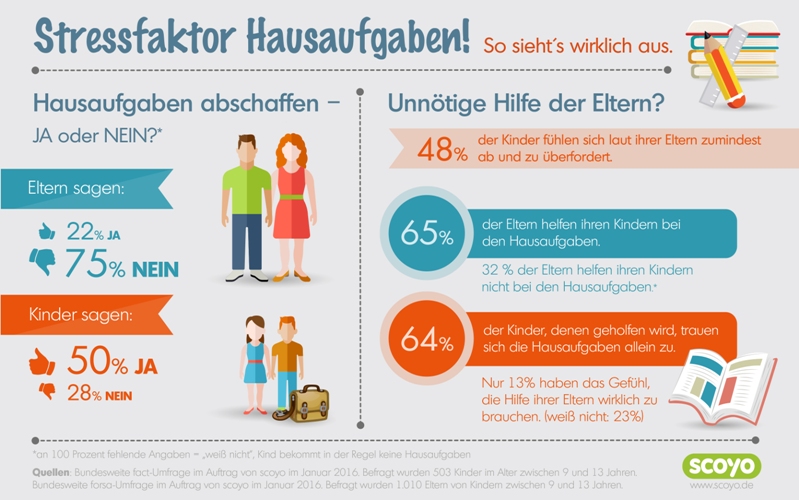 Lies die Infografik und beantworte die Fragen!Denkt die Mehrheit der Eltern, daß Hausaufgaben wichtig ist?              Ja                 Nein    Was sagt die Mehrheit von den Kindern?                        Wichtig                    Nicht wichtigWie viele Prozent der Kinder fühlen, daß ihre Eltern zu viel Druck auf sie setzen?                     _____________________ %Denken die meisten Kinder, daß sie wirklich die Hilfe von ihren Eltern beim Hausaufgabenmachen brauchen?      Ja         NeinSprechen wir jetzt über DICH!In welchen Fächern hast du immer viele Hausaufgaben? ________________________________________________________Meinst du persönlich, daß Hausaufgaben nötig sind?  Warum oder warum nicht? ____________________________________________________________________________________________________________________________________________________________________________________________________________Brauchst du Hilfe mit deinen Hausaufgaben?  Wenn ja, wer hilft dir? ______________________________________________________________________________________________________Meinst du, daß die Eltern von Grundschulkindern ihren Kindern bei den Hausaufgaben helfen sollen?  Warum oder warum nicht? ______________________________________________________________________________________________________